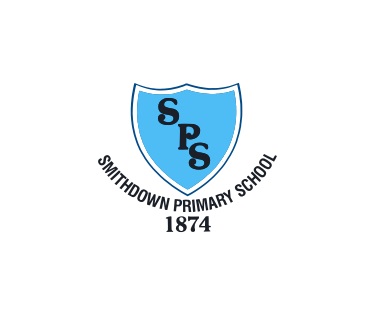 MondayTuesdayWednesdayThursdayFridayAssemblyPhonics/spellingsPhonics/spellingsPhonics/spellingsPhonics/spellingsMathsMathsMathsMathsMathsEnglishEnglishEnglishEnglishEnglishLunchLunchLunchLunchLunchScience PPA (covered by Mrs Carpenter)12.45-1.30 – SpanishPEGeographyREScience PPA (covered by Mrs Carpenter)History2.15 – 2.45 - MusicGeography/HistoryPSHEAssembly